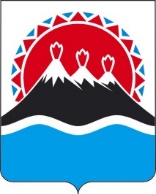 МИНИСТЕРСТВО СТРОИТЕЛЬСТВАИ ЖИЛИЩНОЙ ПОЛИТИКИ КАМЧАТСКОГО КРАЯПРИКАЗг. Петропавловск-КамчатскийВ целях удовлетворения протеста прокуратуры Камчатского края от 10.10.2022 № 7-10-2022ПРИКАЗЫВАЮ:1. Внести в приложение к приказу Министерства строительства Камчатского края от 02.04.2021 № 32.32/17 «Об утверждении Административного регламента предоставления Министерством строительства и жилищной политики Камчатского края государственной услуги по выдаче разрешений на строительство и ввод в эксплуатацию, в пределах полномочий, установленных градостроительным кодексом Российской Федерации» следующие изменения:1) в разделе 2.3: а) часть 2.3.1 дополнить пунктом 31 следующего содержания:«31) внесение изменений в разрешение на ввод объекта в эксплуатацию или отказ во внесении изменений в разрешение на ввод объекта в эксплуатацию.»;б) пункт 2 части 2.3.2 изложить в следующей редакции:«2) решение о внесении изменений в разрешение на строительство (в том числе в связи с необходимостью продления срока действия разрешения на строительство), решение о внесении изменений в разрешение на ввод объекта в эксплуатацию оформляются в виде дополнения к разрешению на строительство/на ввод объекта в эксплуатацию, являющееся неотъемлемой частью разрешения на строительство/на ввод объекта в эксплуатацию, в которое вносятся изменения;в) пункт 3 части 2.3.2 после слов «решение об отказе в выдаче разрешения на ввод объекта в эксплуатацию» дополнить словами «, решение об отказе во внесении изменений в разрешение на ввод объекта в эксплуатацию»;2) в разделе 2.6:а) дополнить частью 2.6.41 следующего содержания:«2.6.41. В целях внесения изменений в разрешение на ввод объекта в эксплуатацию заявитель направляет в Министерство:1) заявление о внесении изменений в разрешение на ввод объекта в эксплуатацию по форме согласно приложению № 5 к настоящему Административному регламенту;2) технический план объекта капитального строительства, подготовленный в соответствии с Федеральным законом от 13 июля 2015 года № 218-ФЗ 
«О государственной регистрации недвижимости».Застройщик также представляет иные документы, предусмотренные частью 2.6.4 настоящего Административного регламента, если в такие документы внесены изменения в связи с подготовкой технического плана объекта капитального строительства в соответствии с частью 5.1 статьи 55 Градостроительного кодекса Российской Федерации.»;б) дополнить частью 2.6.42 следующего содержания:«2.6.42. В период с 13.04.2022 до 01.01.2023 предоставление документов, указанных в пунктах 5, 6 и 8 части 2.6.4 настоящего Административного регламента, не требуется в соответствии с подпунктом «ж» пункта 4 постановления Правительства Российской Федерации от 02.04.2022 № 575 «Об особенностях подготовки, согласования, утверждения, продления сроков действия документации по планировке территории, градостроительных планов земельных участков, выдачи разрешений на строительство объектов капитального строительства, разрешений на ввод в эксплуатацию»;в) абзац первый части 2.6.5 после цифр «2.6.4» дополнить цифрами «2.6.41»;3) абзац первый части 2.7.8 дополнить словами «для внесения изменений в разрешение на ввод объекта в эксплуатацию:»;4) абзац первый части 2.10.5 изложить в следующей редакции:«2.10.5. Основанием для отказа в выдаче разрешения на ввод объекта в эксплуатацию, во внесение изменений в разрешение на ввод объекта в эксплуатацию является:»; 5) в разделе 3.4:а) часть 3.1.1 дополнить пунктом 31 следующего содержания:«31) внесение изменений в разрешение на ввод объекта в эксплуатацию»;б) абзац первый части 3.4.2.3 после слов «разрешения на ввод объекта в эксплуатацию» дополнить словами «или внесении изменений в разрешение на ввод объекта в эксплуатацию»;в) пункт 1 части 3.4.2.3 дополнить словами «или внесении изменений в разрешение на ввод объекта в эксплуатацию»;г) часть 3.4.4 после слов «об отказе в выдаче разрешения на ввод объекта в эксплуатацию» дополнить словами «об отказе во внесении изменений в разрешение на ввод объекта в эксплуатацию»;д) часть 3.4.5 дополнить словами «дополнение к разрешению на ввод объекта в эксплуатацию, являющееся неотъемлемой частью разрешения на ввод объекта в эксплуатацию, в которое вносятся изменения»;е) часть 3.4.6 изложить в следующей редакции:«3.4.6. Подготовленное разрешение на строительство, на ввод объекта в эксплуатацию, дополнение к разрешению на строительство, являющееся неотъемлемой частью разрешения на строительство, в которое вносятся изменения, дополнение к разрешению на ввод объекта в эксплуатацию, являющееся неотъемлемой частью разрешения на ввод объекта в эксплуатацию, в которое вносятся изменения, либо уведомление об отказе в выдаче разрешения на строительство, об отказе во внесении изменений в разрешение на строительство (в том числе в связи с необходимостью продления срока действия разрешения на строительство), об отказе в выдаче разрешения на ввод объекта в эксплуатацию, об отказе во внесении изменений в разрешение на ввод объекта в эксплуатацию направляется министру на подписание, в том числе с использованием усиленной квалифицированной электронной подписи.»;ж) часть 3.4.8 изложить в следующей редакции:«3.4.8. Результатом административной процедуры по принятию решения о предоставлении (об отказе в предоставлении) государственной услуги является подготовленное разрешение на строительство, разрешение на ввод объекта в эксплуатацию, дополнение к разрешению на строительство, являющееся неотъемлемой частью разрешения на строительство, в которое внесены изменения, дополнение к разрешению на ввод объекта в эксплуатацию, являющееся неотъемлемой частью разрешения на ввод объекта в эксплуатацию, в которое внесены изменения, либо уведомление об отказе в выдаче разрешения на строительство, об отказе во внесении изменений в разрешение на строительство (в том числе в связи с необходимостью продления срока действия разрешения на строительство), об отказе в выдаче разрешения на ввод объекта в эксплуатацию, об отказе во внесении изменений в разрешение на ввод объекта в эксплуатацию.»;з) часть 3.4.9 изложить в следующей редакции:«3.4.9. Способом фиксации результата выполнения административной процедуры по принятию решения о предоставлении (об отказе в предоставлении) государственной услуги является регистрация разрешения на строительство, разрешения на ввод объекта в эксплуатацию, дополнения к разрешению на строительство, являющееся неотъемлемой частью разрешения на строительство, в которое внесены изменения, дополнения к разрешению на ввод объекта в эксплуатацию, являющееся неотъемлемой частью разрешения на ввод объекта в эксплуатацию, в которое внесены изменения, либо уведомления об отказе в выдаче разрешения на строительство, об отказе во внесении изменений в разрешение на строительство (в том числе в связи с необходимостью продления срока действия разрешения на строительство), об отказе в выдаче разрешения на ввод объекта в эксплуатации, об отказе во внесении изменений в разрешение на ввод объекта в эксплуатацию путем внесения соответствующих сведений в журнал регистрации разрешений, а также в журнал входящей/исходящей корреспонденции и (или) в соответствующую информационную систему Министерства.»;6) в разделе 3.5:а) часть 3.5.1 изложить в следующей редакции:«3.5.1. Основанием для начала административной процедуры по выдаче (направлению) документа, являющегося результатом предоставления государственной услуги, является передача подготовленного разрешения на строительство, разрешения на ввод объекта в эксплуатацию, дополнения к разрешению на строительство, являющегося неотъемлемой частью разрешения на строительство, в которое внесены изменения, дополнения к разрешению на ввод объекта в эксплуатацию, являющееся неотъемлемой частью разрешения на ввод объекта в эксплуатацию, в которое внесены изменения, либо уведомления об отказе в выдаче разрешения на строительство, об отказе во внесении изменений в разрешение на строительство (в том числе в связи с необходимостью продления срока действия разрешения на строительство), об отказе в выдаче разрешения на ввод объекта в эксплуатацию, об отказе во внесении изменений в разрешение на ввод объекта в эксплуатацию сотруднику Министерства, ответственному за регистрацию документов.»;б) часть 3.5.2 изложить в следующей редакции:«3.5.2. Специалист Министерства, ответственный за регистрацию документов, в срок не превышающий 1 рабочий день с даты поступления к нему подготовленного разрешения на строительство, разрешения на ввод объекта в эксплуатацию, дополнения к разрешению на строительство, являющегося неотъемлемой частью разрешения на строительство, в которое внесены изменения, дополнения к разрешению на ввод объекта в эксплуатацию, являющееся неотъемлемой частью разрешения на ввод объекта в эксплуатацию, в которое внесены изменения, либо уведомления об отказе в выдаче разрешения на строительство, об отказе во внесении изменений в разрешение на строительство (в том числе в связи с необходимостью продления срока действия разрешения на строительство), об отказе в выдаче разрешения на ввод объекта в эксплуатацию, об отказе во внесении изменений в разрешение на ввод объекта в эксплуатацию осуществляет регистрацию документов в соответствии с порядком делопроизводства, установленным Министерством, в том числе осуществляет внесение соответствующих сведений в журнал регистрации исходящей корреспонденции и (или) в соответствующую информационную систему Министерства и выдает (направляет) заявителю указанные документы.»;в) часть 3.5.5 изложить в следующей редакции:«3.5.5. Результатом административной процедуры по выдаче документа, являющегося результатом предоставления государственной услуги, является направление (выдача) заявителю разрешения на строительство, разрешения на ввод объекта в эксплуатацию, дополнения к разрешению на строительство, являющегося неотъемлемой частью разрешения на строительство, в которое внесены изменения, дополнения к разрешению на ввод объекта в эксплуатацию, являющееся неотъемлемой частью разрешения на ввод объекта в эксплуатацию, в которое внесены изменения, либо уведомления об отказе в выдаче разрешения на строительство, об отказе во внесении изменений в разрешение на строительство (в том числе в связи с необходимостью продления срока действия разрешения на строительство), об отказе в выдаче разрешения на ввод объекта в эксплуатацию, об отказе во внесении изменений в разрешение на ввод объекта в эксплуатацию.»;г) часть 3.5.9 изложить в следующей редакции:«3.5.9. Министерство в течение трех рабочих дней со дня выдачи разрешения на ввод объекта в эксплуатацию или внесения изменений в разрешение на ввод объекта в эксплуатацию, направляет копию такого разрешения либо дополнения к разрешению на ввод объекта в эксплуатацию, являющееся неотъемлемой частью разрешения на ввод объекта в эксплуатацию, в которое внесены изменения, в орган исполнительной власти субъекта Российской Федерации, уполномоченный на осуществление государственного строительного надзора.»;7) в приложениях №№ 1-4 слова «Ф.И.О» заменить словами «Фамилия, Имя, Отчество (последнее при наличии)», слова «(Ф.И.О.)» заменить словами «(Расшифровка подписи)»;8) дополнить приложением № 5 в редакции согласно приложению к настоящему приказу.2. Настоящий приказ вступает в силу после дня его официального опубликования.Заявление о внесении изменений в разрешение на ввод объекта в эксплуатацию Прошу внести изменения в разрешение на ввод объекта в эксплуатацию:(реквизиты разрешения на ввод объекта в эксплуатацию)Внесение изменений в разрешение на ввод объекта в эксплуатацию связано с приостановлением осуществления государственного кадастрового учета и (или) государственной регистрации прав в отношении объекта капитального строительства (отказом в осуществлении государственного кадастрового учета и (или) государственной регистрации прав), для устранения причин которого был подготовлен технический план объекта капитального строительств, содержание которого требует внесения изменений в выданное разрешение на ввод объекта в эксплуатацию в части:(описание вносимых изменений)______________________________________________________________________________________________________Наименование иных документов из числа предусмотренных частью 3 статьи 55 Градостроительного кодекса Российской Федерации, если в такие документы внесены изменения в связи с подготовкой технического плана объекта капитального строительства и описание внесенных изменений:___________________________________________________________________________________________________________________________________________________________________________________________________________________________________________________________________________________________________________________________________________________________________________________________________________К заявлению прилагаются:1) документы, удостоверяющие личность заявителя (уполномоченного представителя) (копия с предъявлением подлинника);2) подлинник или копия доверенности, заверенная в соответствии со статьями 185, 186 Гражданского кодекса Российской Федерации, подтверждающие полномочия уполномоченного представителя в случае, если с заявлением обращается уполномоченный представитель;3) технический план объекта капитального строительства, подготовленный в соответствии с Федеральным законом от 13.07.2015 № 218-ФЗ «О государственной регистрации недвижимости»._____________________________________________________________________________________К заявлению прилагаются следующие документы (в случае, если в связи с подготовкой измененного технического плана были внесены изменения в них были внесены изменения):1) правоустанавливающие документы на земельный участок, в том числе соглашение об установлении сервитута, решение об установлении публичного сервитута;2) проект планировки территории и проект межевания территории (за исключением случаев, при которых для строительства, реконструкции линейного объекта не требуется подготовка документации по планировке территории), проект планировки территории в случае выдачи разрешения на ввод в эксплуатацию линейного объекта, для размещения которого не требуется образование земельного участка;3) разрешение на строительство;4) заключение органа государственного строительного надзора (в случае, если предусмотрено осуществление государственного строительного надзора в соответствии с частью 1 статьи 54 Градостроительного кодекса Российской Федерации) о соответствии построенного, реконструированного объекта капитального строительства указанным в пункте 1 части 5 статьи 49 Градостроительного кодекса Российской Федерации требованиям проектной документации (включая проектную документацию, в которой учтены изменения, внесенные в соответствии с частями 3.8 и 3.9 статьи 49 Градостроительного кодекса Российской Федерации), в том числе требованиям энергетической эффективности и требованиям оснащенности объекта капитального строительства приборами учета используемых энергетических ресурсов, заключение уполномоченного на осуществление федерального государственного экологического надзора федерального органа исполнительной власти, выдаваемое в случаях, предусмотренных частью 7 статьи 54 Градостроительного кодекса Российской Федерации.5) акт приемки объекта капитального строительства (в случае осуществления строительства, реконструкции на основании договора строительного подряда);6) акт, подтверждающий соответствие параметров построенного, реконструированного объекта капитального строительства проектной документации (в части соответствия проектной документации требованиям, указанным в пункте 1 части 5 статьи 49 Градостроительного кодекса Российской Федерации), в том числе требованиям энергетической эффективности и требованиям оснащенности объекта капитального строительства приборами учета используемых энергетических ресурсов, и подписанный лицом, осуществляющим строительство (лицом, осуществляющим строительство, и застройщиком или техническим заказчиком в случае осуществления строительства, реконструкции на основании договора строительного подряда, а также лицом, осуществляющим строительный контроль, в случае осуществления строительного контроля на основании договора);7) документы, подтверждающие соответствие построенного, реконструированного объекта капитального строительства техническим условиям и подписанные представителями организаций, осуществляющих эксплуатацию сетей инженерно-технического обеспечения (при их наличии);8) документ, подтверждающий заключение договора обязательного страхования гражданской ответственности владельца опасного объекта за причинение вреда в результате аварии на опасном объекте в соответствии с законодательством Российской Федерации об обязательном страховании гражданской ответственности владельца опасного объекта за причинение вреда в результате аварии на опасном объекте;Необходимые к заявлению документы прилагаются. Заявитель подтверждает подлинность и достоверность представленных сведений и документов.Заявитель: ______________________________________________________________________            (для юридического лица – должность)         (Подпись)         (Расшифровка подписи)«_____»_____________20_____ г.[Дата регистрации]№[Номер документа]О внесении изменений в приложение к приказу Министерства строительства Камчатского края от 02.04.2021 
№ 32.32/17 «Об утверждении Административного регламента предоставления Министерством строительства и жилищной политики Камчатского края государственной услуги по выдаче разрешений на строительство и ввод в эксплуатацию, в пределах полномочий, установленных Градостроительным кодексом Российской Федерации»Врио Министра[горизонтальный штамп подписи 1]А.В. ФирстовПриложение № 5к Административному регламенту предоставления Министерствомстроительства и жилищной политики Камчатского края государственной услуги по выдаче разрешений на                     строительство и ввод объектов в эксплуатацию, в пределах полномочий, установленных Градостроительным кодексом Российской ФедерацииМинистру строительства и жилищной политики Камчатского краяот______________________________________(наименование заявителя)Адрес регистрации:________________________________________(почтовый индекс и адрес)Телефон: _______________________________ИНН:____________________________________ОГРН:___________________________________В случае, если с заявлениемобращается представитель заявителя:Фамилия, Имя, Отчество (последнее при наличии) представителя____________________________________________________________Дата выдачи доверенности:_______________Сроком на_______________________________Серия, номер доверенности_______________